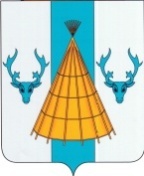 СОВЕТ ДЕПУТАТОВ МУНИЦИПАЛЬНОГО ОБРАЗОВАНИЯ                             «ЮШАРСКИЙ  СЕЛЬСОВЕТ» НЕНЕЦКОГО АВТОНОМНОГО ОКРУГАШестое  заседание шестого  созываРЕШЕНИЕ №  3  от 27  декабря  2018 года  О местном бюджете на 2019 годВ соответствии со статьей 35 Федерального закона от 06 октября 2003 года № 131-ФЗ "Об общих принципах организации местного самоуправления в Российской Федерации", статьей 184.1 Бюджетного кодекса Российской Федерации, на основании статьи 63 Устава муниципального образования «Юшарский сельсовет» НАО Совет депутатов муниципального образования «Юшарский сельсовет» Ненецкого автономного округа РЕШИЛ:Утвердить основные характеристики местного бюджета МО «Юшарский сельсовет» НАО на 2019 год:прогнозируемый общий объем доходов местного бюджета в сумме               19 903,1 тыс. руб. согласно приложению 1;общий объем расходов местного бюджета в сумме 19 903,1  тыс. руб.;дефицит местного бюджета в сумме 0,0 тыс. руб., или 0 процента утвержденного общего годового объема доходов местного бюджета без учета утвержденного объема безвозмездных поступлений.          	Утвердить объем  межбюджетных  трансфертов, получаемых в 2019 году из районного  бюджета в сумме  14 481,3 тыс. руб., из окружного бюджета в сумме          2 668,5 тыс. руб., согласно приложению № 1 к настоящему решению.Утвердить источники внутреннего финансирования дефицита  местного бюджета на 2019 год,  согласно приложению № 4 к настоящему решению.Утвердить перечень главных администраторов доходов местного бюджета,  согласно приложению  № 2  к настоящему решению.Утвердить перечень главных администраторов источников финансирования дефицита местного бюджета,  согласно приложению № 5.  Источником покрытия дефицита бюджета МО «Юшарский сельсовет» НАО  являются остатки средств на счетах бюджета.В случае изменения в 2019 году состава и (или) функций главных администраторов доходов  местного бюджета или главных администраторов источников финансирования  дефицита местного бюджета, а также  изменения  принципов  назначения и присвоения, структуры кодов  классификации доходов бюджетов Российской Федерации и классификации  источников  финансирования  дефицитов, Администрация МО «Юшарский сельсовет» НАО вправе  вносить  соответствующие  изменения в состав главных администраторов и закрепленные за ними коды  классификации  доходов бюджетов Российской Федерации или источников  финансирования   дефицитов  бюджетов с последующим  внесением  изменений  в настоящее  решение.Установить верхний предел муниципального внутреннего долга на           1 января 2020 года в сумме 0,0 тыс. рублей, в том числе верхний предел муниципального внутреннего долга по муниципальным гарантиям в сумме 0,0 тыс. рублей.                Особенности использования средств, получаемых органами местного самоуправления муниципального образования «Юшарский сельсовет» Ненецкого автономного округа.Средства в валюте Российской Федерации, поступающие в соответствии с законодательными и иными нормативными правовыми актами Российской Федерации во временное распоряжение органов местного самоуправления муниципального образования «Юшарский сельсовет» Ненецкого автономного округа и подлежащие при наступлении определённых условий возврату владельцу или передаче по назначению в установленном порядке, учитываются на лицевых счетах, открытых указанным органам местного самоуправления в Управлении Федерального казначейства по Архангельской области и Ненецкому автономному округу, в установленном им порядке.Утвердить распределение бюджетных ассигнований  по разделам, подразделам, целевым статьям (муниципальным программам и непрограммным направлениям деятельности) и группам видов расходов классификации расходов бюджетов в ведомственной структуре расходов местного бюджета на 2019 год согласно Приложению № 3 к настоящему решению.Утвердить общий объем бюджетных ассигнований, направленных на исполнение публичных нормативных обязательств на 2019 год  в сумме 851,5 тыс.руб.Утвердить на 2019 год объём бюджетных ассигнований муниципального дорожного фонда в сумме 224,3 тыс.руб. Направить средства муниципального дорожного фонда на финансирование мероприятий, предусмотренных Порядком формирования и использования бюджетных ассигнований муниципального дорожного фонда муниципального образования «Юшарский сельсовет» Ненецкого автономного округа, утверждённым Решением Совета депутатов муниципального образования «Юшарский сельсовет» Ненецкого автономного округа.Утвердить на 2019 год объем резервного фонда Администрации муниципального образования «Юшарский сельсовет» НАО на финансовое обеспечение непредвиденных расходов в сумме 100,0 тыс.руб. Порядок использования бюджетных ассигнований резервного фонда устанавливается Администрацией муниципального образования «Юшарский сельсовет» Ненецкого автономного округа.  12. Утвердить распределение бюджетных ассигнований на реализацию муниципальных программ муниципального образования  «Юшарский сельсовет» Ненецкого автономного округа, финансирование которых предусмотрено за счет средств местного бюджета на 2019 год согласно Приложению № 6 к настоящему Решению.           13.Утвердить объем иных межбюджетных трансфертов, предоставляемых в 2019 году из местного бюджета бюджету муниципального района «Заполярный район»:на осуществление Контрольно-счетной палатой муниципального района «Заполярный район» переданных полномочий контрольно-счетного органа муниципального образования «Юшарский сельсовет» Ненецкого автономного округа по осуществлению внешнего муниципального финансового контроля на основании заключенного соглашения в сумме 463,9 тыс. рублей;14.Установить, что за счет средств местного бюджета выделяются субсидии юридическим лицам, за исключением государственных (муниципальных)  учреждений, индивидуальным предпринимателям и физическим лицам – производителям товаров, работ, услуг на следующие цели:- возмещение недополученных доходов в связи с оказанием гарантированного перечня услуг по погребению.15. Установить Порядок предоставления субсидий юридическим лицам, за исключением государственных (муниципальных) учреждений, индивидуальным предпринимателям, физическим лицам – производителям товаров, работ, услуг, предусмотренных настоящим решением, согласно Приложению № 7 к настоящему Решению. 16. Критерии отбора юридических лиц, индивидуальных предпринимателей, физических лиц – производителей товаров, работ, услуг, имеющих право на получение субсидий, цели, условия и порядок предоставления субсидий, а также порядок возврата субсидий в случае нарушения условий, установленных при их предоставлении, и иные условия устанавливаются муниципальными правовыми актами Администрации муниципального образования «Юшарский сельсовет» Ненецкого автономного округа.17. Обязательным условием предоставления субсидий, включаемым в договор (соглашение) о предоставлении субсидий, является согласие получателей субсидий на осуществление главным распорядителем бюджетных средств и органами муниципального финансового контроля муниципального образования проверок соблюдения получателем субсидии условий, целей и порядка предоставления субсидий.18. Установить, что в первоочередном порядке и в полном объеме подлежат финансированию затраты местного бюджета муниципального образования «Юшарский  сельсовет » Ненецкого автономного округа на 2019 год на оплату труда и начисления на фонд оплаты труда.19. Установить, что в 2019 году кредиторская задолженность за 2018 год погашается в пределах ассигнований, предусмотренных настоящим решением.                      20.Установить, что суммы  пеней (штрафов, неустойки) за нарушение сроков исполнения обязательств, предусмотренных  муниципальными  контрактами на поставку  товаров (выполнение работ, оказание услуг) для муниципальных нужд по бюджетной  деятельности получателей средств местного бюджета, подлежат перечислению в доход местного бюджета по коду бюджетной классификации 000 1 16 90050 10 0000 140 «Прочие поступления от денежных взысканий (штрафов) и иных сумм в возмещение ущерба, зачисляемые в бюджеты сельских поселений».          21.Установить, что заключение и оплата органами муниципального образования «Юшарский сельсовет» НАО, договоров, исполнение которых осуществляется за счет средств местного бюджета муниципального образования «Юшарский сельсовет » НАО, производится в пределах утвержденных им лимитов бюджетных обязательств в соответствии с бюджетной классификацией расходов местного бюджета и с учетом ранее принятых и неисполненных обязательств.           22.Установить, что получатель средств местного бюджета при заключении договоров (контрактов) на поставку товаров (работ, услуг) вправе предусматривать авансовые платежи:а) в размере 100 % суммы договора (контракта), но не более лимитов бюджетных обязательств, подлежащих  исполнению  – по договорам (контрактам) о предоставлении услуг связи; о подписке на печатные издания и об их приобретении, о подписке на информационно – технологическое сопровождение на электронных носителях; об обучении на курсах повышения квалификации; об участии в семинарах, спортивных, культурно-массовых мероприятиях; о проведении государственной экспертизы проектной документации и результатов инженерных изысканий; о приобретении авиа- и железнодорожных билетов; билетов для проезда городским и пригородным транспортом; о приобретении путёвок на санаторно-курортное лечение; по договорам обязательного страхования гражданской ответственности владельцев транспортных средств; на закупку иных товаров, работ и услуг на сумму не более 5 тысяч рублей.             б) в размере, установленном договором (контрактом), но не более лимитов бюджетных обязательств, подлежащих  исполнению - по договорам (контрактам) на закупку и доставку бензина, дизельных масел;в) в размере 30 % суммы договора (контракта), но не более лимитов бюджетных обязательств, подлежащих  исполнению, если иное не предусмотрено законодательством РФ – по остальным договорам (контрактам).             23.Установить, что не использованные  по состоянию на 1 января 2019 года остатки межбюджетных трансфертов, предоставленные из окружного, районного бюджетов бюджету муниципального образования «Юшарский сельсовет» НАО в форме субвенций, субсидий, иных межбюджетных трансфертов, имеющих целевое назначение, подлежат возврату в районный, окружной бюджет в течение первых 15 рабочих дней текущего финансового года.             24.Установить, что не использованные по состоянию на 1 января 2019 года остатки межбюджетных трансфертов, предоставленных из местного бюджета бюджету Заполярного района Ненецкого автономного округа в форме иных межбюджетных трансфертов, имеющих целевое назначение, подлежат возврату в местный бюджет в течение первых 15 рабочих дней текущего финансового года.            25.Уставить, что в соответствии с  пунктом 3 статьи 217 Бюджетного кодекса Российской  Федерации  в сводную  бюджетную роспись могут быть внесены  изменения  в соответствии с распоряжением  Главы муниципального образования без внесения изменений в решение о бюджете на 2019 год.             26. Настоящее Решение вступает в силу с 1 января 2019 года и подлежит официальному  опубликованию (обнародованию).Глава МО «Юшарский сельсовет» НАО                                              Д.В. Вылко п. Каратайка, НАО                                                                                                                                                Приложение №1                                                                                         к решению Совета депутатов  МО  «Юшарский  сельсовет» НАО  от  27.12.2018  № 3ДОХОДЫместного  бюджета  на 2019 годтыс. руб.Приложение  №   2                                                                                                                                       к решению Совета депутатов		МО  «Юшарский  сельсовет» НАО  от  27.12.2018  № 3Перечень               главных  администраторов доходов местного бюджета Приложение  №   3	        к решению Совета депутатов		    МО  «Юшарский  сельсовет» НАО от  27.12.2018  № 3Распределение  бюджетных ассигнований  по разделам, подразделам, целевым статьям (муниципальным   программам  и  непрограммным  направлениям  деятельности), группам  видов  расходов классификации расходов бюджетов  в ведомственной  структуре  расходов  местного  бюджета  на 2019 год                                                                                                                                                            Приложение № 4                                                                                                                                                  к решению Совета депутатов МО                                                                                                                                        «Юшарский  сельсовет» НАО                                                                                                                                                                                                                                                                                           от  27.12.2018  № 3Источники  внутреннего финансирования дефицитаместного бюджета  на 2019 год  	                                                                                                        тыс. руб.                                                                                   Приложение № 5                                         к решению Совета депутатов МО                                                                                                         «Юшарский  сельсовет» НАО                                                                                                                                            от  27.12.2018  № 3Перечень главных администраторов источников финансирования дефицита  местного  бюджета   на 2019 год Приложение  №   6	                к решению Совета депутатов		МО  «Юшарский  сельсовет» НАО  от  27.12.2018  № 3Распределение бюджетных ассигнований на реализацию муниципальных программ муниципального образования  «Юшарский  сельсовет» Ненецкого автономного округа, финансирование которых предусмотрено за счет средств местного бюджета, на 2019 год	Приложение № 7                     к решению Совета депутатов МО                                                                                                         «Юшарский  сельсовет» НАО                                                                                                                                            от  27.12.2018  № 3 ПОРЯДОКПРЕДОСТАВЛЕНИЯ СУБСИДИЙ ЮРИДИЧЕСКИМ ЛИЦАМ (ЗА ИСКЛЮЧЕНИЕМ СУБСИДИЙ ГОСУДАРСТВЕННЫМ (МУНИЦИПАЛЬНЫМ) УЧРЕЖДЕНИЯМ), ИНДИВИДУАЛЬНЫМ ПРЕДПРИНИМАТЕЛЯМ, ФИЗИЧЕСКИМ ЛИЦАМ - ПРОИЗВОДИТЕЛЯМ ТОВАРОВ, РАБОТ, УСЛУГ В 2019 ГОДУI. Общие положенияНастоящий порядок регламентирует предоставление из местного бюджета следующих субсидий юридическим лицам (за исключением субсидий государственным (муниципальным) учреждениям, индивидуальным предпринимателям, физическим лицам - производителям товаров, работ, услуг:- возмещение недополученных доходов в связи с оказанием гарантированного перечня услуг по погребению.II. Порядок предоставления субсидии на возмещение недополученных доходов в связи с оказанием гарантированного перечня услуг по погребению2.1. Порядок определяет механизм и условия предоставления субсидий в целях возмещения недополученных доходов специализированной службе по вопросам похоронного дела на территории МО «Юшарский сельсовет» НАО (далее - специализированная служба) в связи с оказанием гарантированного перечня услуг по погребению, которые не подлежат возмещению в порядке, установленном частью 3 статьи 9 Федерального закона от 12.01.1996 № 8-ФЗ «О погребении и похоронном деле».2.2. Главным распорядителем средств МО «Юшарский сельсовет» НАО по предоставлению субсидий является Администрация МО «Юшарский сельсовет» НАО. Субсидии предоставляются в рамках бюджетных ассигнований и лимитов бюджетных обязательств, доведенных до главного распорядителя бюджетных средств решением представительного органа о местном бюджете.2.4. Субсидии предоставляются на безвозмездной и безвозвратной основе юридическому лицу (за исключением государственного (муниципального) учреждения), индивидуальному предпринимателю, которое(ый) имеет статус специализированной службы, обретенный по результатам конкурсной процедуры отбора (получатель субсидии).2.5. Условия и порядок предоставления субсидий: Условиями предоставления субсидии специализированной службе являются:а) оказание гарантированного перечня услуг по погребению на территории МО «Юшарский  сельсовет» НАО на безвозмездной основе;б) соответствие специализированной службы требованиям, указанным в пункте 3.6. Порядка. 2.6. На первое число месяца, предшествующего месяцу, в котором принимается решение о предоставлении субсидии, специализированная служба: - не должна являться иностранным юридическим лицом или российским юридическим лицом, в уставном (складочном) капитале которого доля участия иностранных юридических лиц, местом регистрации которых является государство или территория, включенные в утверждаемый Министерством финансов Российской Федерации перечень государств и территорий, предоставляющих льготный налоговый режим налогообложения и (или) не предусматривающих раскрытия и предоставления информации при проведении финансовых операций (офшорные зоны) в отношении таких юридических лиц, в совокупности превышает 50 процентов;- не должна получать средства из бюджетов бюджетной системы Российской Федерации в соответствии с иными нормативными правовыми актами, муниципальными правовыми актами на цели, определенные в пункте 3.1. настоящего Порядка.3.7. В целях получения субсидии специализированная служба представляет в Администрацию МО «Юшарский сельсовет» НАО заявление, расчет размера субсидии по форме, утвержденной Постановлением Администрации муниципального образования, а также  копии справок о смерти умерших, погребение которых произведено специализированной службой.3.8. Документы, указанные в пункте 3.7. настоящего Порядка, заполняются от руки или машинописным способом. Документы не должны быть заполнены карандашом. Тексты документов должны быть написаны разборчиво. В документах не должно содержаться подчисток, приписок, зачеркнутых слов и иных не оговоренных в них исправлений. Документы не должны иметь повреждений, наличие которых не позволяет однозначно истолковать их содержание.Копии документов заверяются подписью руководителя специализированной служба (или индивидуального предпринимателя) с указанием фамилии, имени и отчества (при наличии) и печатью (при наличии).Копии документов, представленные с предъявлением подлинника, заверяются специалистом Администрации МО «Юшарский сельсовет» НАО, осуществляющим прием документов.Представленные заявителем документы возврату не подлежат и хранятся в Администрации МО «Юшарский сельсовет» НАО.3.9. Администрация МО «Юшарский сельсовет» НАО в течение 10 календарных дней рассматривает поступившие документы от специализированной службы и принимает решение о предоставлении субсидии или отказе в предоставлении субсидии.3.10. Администрация МО «Юшарский сельсовет» НАО отказывает в предоставлении субсидии в случае:- несоответствия представленных документов требованиям, определенным в пункте 3.7. Порядка, или непредставления (предоставления не в полном объеме) указанных документов;- недостоверности представленной специализированной службой информации;- несоответствия специализированной службы условиям, определенным в пункте 3.5. Порядка.3.11. В случае принятия решения об отказе в предоставлении субсидии Администрация МО «Юшарский сельсовет» НАО информирует об этом специализированную службу в течение 10 календарных дней с указанием причин отказа.3.12. Принятие решения о предоставлении субсидии оформляется распоряжением Администрации МО «Юшарский сельсовет» НАО о перечислении субсидии. Субсидия перечисляется на указанный в заявлении специализированной организации счет, открытый в учреждениях Центрального банка Российской Федерации или кредитных организациях, в срок не позднее 10 рабочих дней с даты принятия распоряжения о перечислении субсидии. 3.13. Требования об осуществлении контроля за соблюдением условий, порядка и цели предоставления субсидий:а). Главный распорядитель бюджетных средств, орган, осуществляющий внутренний и внешний муниципальный финансовый контроль, проводят проверки соблюдения специализированной службой цели, условий и порядка предоставления субсидии.б). В случае выявления главным распорядителем фактов нарушения условий, установленных при предоставлении субсидии, в течение 5 рабочих дней со дня выявления указанных случаев в адрес специализированной службы направляется уведомление о возврате полученной субсидии с указанием фактов выявленных нарушений.Специализированная служба осуществляет возврат бюджетных средств в течение 10 рабочих дней со дня получения уведомления о возврате полученной субсидии.В случае неисполнения получателем обязательств по возврату субсидии взыскание средств местного бюджета осуществляется в соответствии с законодательством Российской Федерации.в). В случае, если нарушение условий, цели, порядка, установленных при предоставлении субсидии выявлены в ходе муниципального финансового контроля, возврат средств осуществляется в соответствии с законодательством Российской Федерации.	Пояснительная записка  к   решению Совета  депутатов МО «Юшарский  сельсовет» НАО от   27.12.2018 №  3  «О  местном  бюджете  на 2019 год »Проект  решения  МО «Юшарский сельсовет» НАО «О местном бюджете на 2018 год» подготовлен в соответствии с положениями Бюджетного кодекса Российской Федерации, вступающими в силу с 1 января 2018 года, решением Совета депутатов  муниципального образования «Юшарский сельсовет» от 09.03.2006 г. № 3 (в ред. от 27.02.2008 № 4, 15.04.2010 № 6, 29.02.2012 №3, 26.02.2013 № 4, 25.12.2013 № 7, от 21.05.2014 № 3, от 30.12.2016 № 3, от 18.05.2018 № 4) «Об утверждении Положения о бюджетом  процессе в муниципальном образовании  «Юшарский  сельсовет» Ненецкого автономного округа», согласно утвержденного Администрацией  среднесрочного  финансового  плана МО «Юшарский сельсовет» НАО на  2019-2021 годы,  сведений об объеме межбюджетных трансфертов из окружного Департамента финансов Ненецкого автономного округа и районного бюджетов Управления финансов Администрации муниципального района «Заполярный район» на 2019 год,  постановлением  Администрации  муниципального  образования «Юшарский  сельсовет» Ненецкого автономного округа  от 26.05.2014 № 66-п «О порядке составления  проекта бюджета муниципального образования «Юшарский  сельсовет» Ненецкого автономного округа на очередной  финансовый  год» и иными  нормативными  актами  органов  местного самоуправления.Проект местного бюджета на 2019 год подготовлен с учетом показателей Прогноза социально-экономического развития муниципального образования «Юшарский сельсовет» Ненецкого автономного округа, в соответствии  с основными  направлениями  бюджетной и налоговой  политики  муниципального образования  «Юшарский  сельсовет» Ненецкого автономного округа и муниципальными программами.Одним  из основных приоритетов бюджетной политики является безусловное исполнение публично-нормативных и иных социально-значимых обязательств.При формировании  проекта местного бюджета  на 2019 учитывались изменения  федерального и окружного законодательства:В соответствии с поправками  в окружной бюджет от 19.09.2014 № 95-ОЗ, внесенными окружным  законом от 08.11.2016 № 260-ОЗ «О внесении  изменений в отдельные законы  Ненецкого автономного округа» полномочие по дорожной  деятельности в отношении  автомобильных  дорог  местного  значения в границах населенных пунктов поселения  закреплено за муниципальными образованиями  сельских поселений. В связи с эти  окружным законом от 08.11.2016 № 261-ОЗ Утверждены нормативы отчислений в бюджеты сельских поселений от акцизов на автомобильный бензин, дизтопливо и моторные  масла.					ДОХОДЫ БЮДЖЕТАПрогноз дохода местного бюджета на 2019 год сформирован  в соответствии  законодательством Российской Федерации, законодательством о налогах и сборах и об иных  обязательных платежах, проектом закона Ненецкого автономного округа «Об окружном бюджете на 2019 год и плановом периоде в 2020-2021 годов» с учетом  ожидаемого исполнения   доходной части  местного  бюджета в 2018 году.Общая сумма собственных налоговых и неналоговых доходов в бюджет муниципального образования планируется на 2019 год в сумме 2 753,3 тыс.руб., в том числе налоговых доходов 2 464,2 тыс.руб. Основным источником собственных доходов является налог на доходы физических лиц по нормативу 7% в сумме 1 350,0 тыс. руб.; Согласно ст.61.5 БК РФ данный налог зачисляется в бюджет сельских поселений по нормативу 2%. На основании Закона НАО № 91-оз от 31.10.2013 «О нормативах отчислений от налогов в бюджеты муниципальных образований» данный налог составляет 5%  и зачисляется в бюджет поселений. Администратором данного  налога  является  Управление  Федеральной  налоговой  службы  по Архангельской  области и Ненецкому  автономному  округу.Акцизы по подакцизным товарам (продукции), производимым на территории Российской Федерации…… 224,3 тыс. руб.            Законом Ненецкого автономного округа от 08.11.2016 № 261-ОЗ «О внесении изменений в закон Ненецкого автономного округа «О нормативах отчислений налогов в бюджеты муниципальных образований Ненецкого автономного округа» утверждены дифференцированные нормативы отчислений от акцизов на автомобильный и прямогонный бензин, дизельное топливо, моторные масла для дизельных и (или) карбюраторных (инжекторных) двигателей, производимых на территории Российской Федерации, для   поселений, в результате  доходы от уплаты акцизов с 1 января 2019 года зачисляются в бюджеты поселений. Для  нашего муниципального образования утвержден норматив 0,22 процент на сумму  224,3 т.р. Администратором данного  налога  является  Управление  Федеральной  налоговой  службы  по Архангельской  области и Ненецкому  автономному  округу.           НАЛОГИ НА СОВОКУПНЫЙ ДОХОД …300,0 тыс.руб.Налог, взимаемый в связи с применением упрощенной системы налогообложенияНалог, взимаемый с налогоплательщиков, выбравших в качестве объекта налогообложения доходы -124,8 тыс.руб.,Налог, взимаемый с налогоплательщиков, выбравших в качестве объекта налогообложения доходы, уменьшенные на величину расходов -175,2 тыс. руб.На основе отчетных данных об исполнении за 2018 год, ожидаемое поступление  от Каратайского потребительского общества и СПК «Дружба Народов»  налог при упрощенной системе налогообложения. Администратором данного  налога  является  Управление  Федеральной  налоговой  службы  по Архангельской  области и Ненецкому  автономному  округу.              Налоги на имущество физических лиц Налог на имущество физических лиц, взимаемый по ставкам, применяемым к объектам налогообложения, расположенным в границах поселения. Ставки по налогу на имущество физических лиц на территории муниципального образования приняты Решением Совета депутатов МО «Юшарский сельсовет» НАО № 4 от 24 октября 2016 года. Согласно ст.61.5 БК РФ данный налог зачисляется в бюджет поселений по нормативу 100,0% в сумме 2,0 тыс.руб. Администратором данного налога является Управление Федеральной налоговой службы по Архангельской области и Ненецкому автономному округу.           Земельный налог на 2019 год  с организаций и физических лиц, обладающих земельным участком, расположенным в границах сельских поселений находящихся в постоянном и бессрочном пользовании  (ставка земельного налога 1,5% и 3%),  в бюджет муниципального поселения зачисляется по нормативу 100% в сумме 428,0 тыс. рублей.  Плательщиками данного налога являются физические и юридические лица. ГБОУ «Основная школа», ГБДОУ НАО «Детский сад», ГБУЗ НАО «Каратайская амбулатория», ФГБУ «Северное УГМС», ГБУК НАО «ДК  Поселка Каратайка».  Ставки по земельному налогу на территории муниципального образования приняты Решением Совета депутатов МО Юшарский сельсовет» НАО № 4 от 03 ноября 2010 года (с внесенными изменениями в редакции № 1 от 01 декабря 2014 года). Администратором данного  налога  является  Управление  Федеральной  налоговой  службы  по Архангельской  области и Ненецкому  автономному  округу.Государственная пошлина за совершение нотариальных действий рассчитана на основе отчетных данных об исполнении бюджета за 2016, 2017, 2018 годы, показателей утвержденного бюджета на 2018 год и оценки ожидаемого исполнения за 2018 год (поступление составило на 01.11.18 в сумме 61,5т.р.)   в сумме 46,2 тыс.рублей, в бюджет муниципального поселения зачисляется по нормативу 100%. Администратором  данного  источника  доходов  является Администрация  МО «Юшарский  сельсовет» НАО.          В бюджет поселения поступают доходы от предоставления муниципального жилого фонда гражданам муниципального образования до договорам социального и коммерческого найма в соответствии с "Жилищным кодексом Российской Федерации" от 29.12.2004 N 188-ФЗ, Решением Совета депутатов от 15 июня 2018 года № 5, № 6  утверждено Положение «О плате за пользование жилыми помещениями (плате за найм), находящимися в муниципальном жилищном фонде» и «О коммерческом найме жилых помещений муниципального образования «Юшарский сельсовет» Ненецкого автономного округа. Прочие поступления от использования имущества, находящегося в государственной и муниципальной собственности сельских поселений на основе показателей утвержденного бюджета на 2018 год и оценки ожидаемого исполнения за 2018 год в бюджет  поступит в сумме 223,4 тыс.руб. в том числе : доходы, получаемые от сдачи в аренду не жилого помещения, находящимся в оперативном управлении    в сумме 98т.р. (аренда кабинета администрации МФЦ в сумме 78,0т.р. и пользование складом ЖКУ п.Каратайка в сумме 10,0 т.р. ); от использования имущества  в муниципальной собственности плата за пользование жилыми помещениями (социальный и коммерческий  плата за найм)   в сумме 125,4 т.р.  Прочие доходы от оказания платных услуг (работ) и  компенсации затрат  бюджетов сельских поселений в сумме 65,7 тыс. руб. Ожидаемое поступление в местный бюджет на основании  исполнительного листа  дело № -1101/2016 от 19 августа 2016 года, согласно Постановления о возбуждении исполнительного производства  о взыскании материального ущерба с физического лица в сумме 65,7 тыс. руб.В доходах бюджета муниципального образования на 2019 год предусмотрены безвозмездные и безвозвратные перечисления в размере 17 149,8 тыс.руб., что составляет 86,2 % доходной части бюджета.	ИСТОЧНИКИ ФИНАНСИРОВАНИЯ ДЕФИЦИТА БЮДЖЕТАВ бюджете муниципального образования "Юшарский сельсовет" на 2019 год предусмотрен прогнозируемый дефицит в сумме 0,0 тыс.руб. или 0 процента от утвержденного общего объема доходов местного бюджета без учета утвержденного объема безвозмездных  поступлений. Источником покрытия  дефицита бюджета муниципального образования является остаток средств на счетах по учету средств бюджета. 	 РАСХОДЫ БЮДЖЕТАБюджет МО "Юшарский сельсовет" на 2019 год по расходам сформирован в соответствии с Бюджетным кодексом РФ, Федеральным законом от 06.10.2003 г. N 131-ФЗ "Об общих принципах организации местного самоуправления в Российской Федерации" на основании прогноза социально-экономического развития МО «Юшарский сельсовет» НАО на 2019 год и на период до 2021 года, основных направлений бюджетной и налоговой политики МО «Юшарский сельсовет» НАО на 2019-2021 годы. Расходы бюджета поселения определены в пределах прогнозируемых поступлений доходов, источников финансирования дефицита бюджета поселения.Структура расходов бюджета МО " Юшарский сельсовет " на 2019 год                                                                Приложение к Пояснительной  записке Распределение объемов бюджетных ассигнований по главным  распорядителям средств местного бюджета по разделам, подразделам классификации расходов бюджетов на 2019 годОсновой при планировании бюджета муниципального образования по расходам явились расчёты по приоритетным статьям расходов. Расходы на содержание органов местного самоуправления МО «Юшарский сельсовет» НАО рассчитаны в соответствии с нормативно-правовыми актами,  в части подразделов: 0102 «Функционирование высшего должностного лица МО» ФОТ составит в сумме 3 051,0 тыс.руб. в том числе: на  заработную плату в сумме 2 546,5 тыс. руб., и начислений на фонд оплаты труда  в сумме 504,5 тыс. руб., Годовой ФОТ главы МО «Юшарский сельсовет» на 2019 год рассчитан  из расчета 32 ежемесячных  денежных  вознаграждений  в соответствии с Порядком  обеспечения  гарантий   главе муниципального образования «Юшарский  сельсовет» Ненецкого автономного округа, утвержденного решением Совета  депутатов муниципального образования «Юшарский  сельсовет» Ненецкого автономного округа от 26.02.2013 № 1 (в ред. 06.05.2016 № 3, 06.03.2018 № 4), Законом Ненецкого автономного округа от 01.07.2008 № 35-ОЗ «О гарантиях лицам, замещающим выборные должности местного самоуправления в Ненецком автономном округе».         0103 «Функционирование законодательных (представительных) органов государственной власти и представительных органов муниципальных образований» на 2019 год составляет в сумме 96,6 тыс.руб. возмещения расходов связанных с осуществлением полномочий депутатом Совета депутатов муниципального образования «Юшарский сельсовет» Ненецкого автономного округа». К расходам, связанным с депутатской деятельностью, относится на: - оплату мобильной связи, телефонных переговоров, Интернет-услуг;- оплату почтовых и телеграфных отправлений;- изготовление печатной продукции (визитки, брошюры и т.д.);- информирование избирателей о своей деятельности через средства массовой информации;- приобретение канцелярских товаров;- проживанию или найму жилого помещения;- командировочные расходы; - проезд на территории муниципального образования «Юшарский сельсовет» Ненецкого автономного округа и Ненецкого автономного округа на всех видах пассажирского транспорта, в том числе с использованием личного легкового автотранспорта, гусеничного транспорта и моторных судах;- иные расходы, связанные с депутатской деятельностью.           Депутату муниципального образования возмещаются расходы, связанные с осуществлением им депутатской деятельности вне постоянного места жительства, в том числе расходы по проезду, проживанию или найму жилого помещения (кроме случаев проживания на служебной жилой площади), а также суточные в следующих размерах:1) расходы по проживанию или найму жилого помещения - в размере фактических расходов, подтвержденных соответствующими документами, но не более 1500 рублей в сутки. При отсутствии документов, подтверждающих эти расходы - 100 рублей в сутки;2) расходы на выплату суточных - в размере не более 400 рублей за каждый день нахождения в командировке в пределах округа и не более 600 рублей за каждый день нахождения в командировке за пределами округа;3) расходы по проезду - в размере фактических расходов, подтвержденных проездными документами, но не выше стоимости проезда:- железнодорожным транспортом - в купейном вагоне скорого фирменного поезда;- водным транспортом - в каюте V группы морского судна регулярных транспортных линий и линий с комплексным обслуживанием пассажиров, в каюте II категории речного судна всех линий сообщения, в каюте I категории судна паромной переправы;- воздушным транспортом - в салоне экономического класса;- автомобильным транспортом - в автотранспортном средстве общего пользования (кроме такси).При отсутствии проездных документов, подтверждающих произведенные расходы, - в размере минимальной стоимости проезда:- железнодорожным транспортом - в плацкартном вагоне пассажирского поезда;- водным транспортом - в каюте X группы морского судна регулярных транспортных линий и линий с комплексным обслуживанием пассажиров, в каюте III категории речного судна всех линий сообщения;- автомобильным транспортом - в автобусе общего типа.В случае проезда депутата муниципального образования на гусеничной технике, моторных судах расходы по проезду возмещаются из расчета один километр - 25 рублей. Основанием направления депутата муниципального образования в командировку, на краткосрочные курсы повышения квалификации, а также для участия в совещаниях, семинарах, встречах и других мероприятиях, связанных с его депутатской деятельностью являются распоряжения председателя Совета депутатов муниципального образования.  0104 «Функционирование местных администраций» на 2019 год  составляет в сумме 9 033,4 тыс.руб. в том числе на заработную плату в сумме 5 363,1 тыс.руб. и начисления страховых взносов 1 165,3 тыс. руб.Годовой фонд оплаты труда  муниципальных служащих  муниципального образования определен  в соответствии с решением Совета депутатов  муниципального образования «Юшарский сельсовет» от 13.12.2010 № 2 «Положение о муниципальной службе в муниципальном образовании «Юшарский  сельсовет» Ненецкого автономного округа» из расчета 50 должностных окладов на 2019 год и  составляет в сумме 1 171,1 тыс. руб.  Норматив формирования расходов на оплату труда депутатов, выборных должностных лиц местного самоуправления, осуществляющих свои полномочия на постоянной основе, муниципальных служащих в органах местного самоуправления муниципальных образований Ненецкого автономного округа  составляет 165,8 %. -Решением Совета депутатов  от 15.06.2018 года № 4 отменено Решение Совета депутатов от 19.12.2014 № 2 «Положение об оплате труда работников, замещающие в органах муниципальной власти МО «Юшарский сельсовет» НАО должности, не относящиеся к должностям муниципальной службы»; от 06.05.2016 № 4 «О внесении изменений в Положение об оплате труда работников, замещающих в органах муниципальной власти МО «Юшарский сельсовет» Ненецкого автономного округа должности, не относящихся к должностям муниципальной службы»; от 30.06.2016 № 2 «О внесении изменений в Положение об оплате труда работников, замещающих в органах муниципальной власти МО «Юшарский сельсовет» Ненецкого автономного округа должности, не относящихся к должностям муниципальной службы» (ФОТ составлял  в размере 23,5 окладов)              - Принято Постановление № 53-п от 18.06.2018 года  «Об утверждении Положения об оплате труда работников, замещающие в органах муниципальной власти МО «Юшарский сельсовет» НАО должности, не относящиеся к должностям муниципальной службы» на правоотношения, возникающие с 01 июня 2018 года (ФОТ составляет в размере 27 окладов).Годовой фонд оплаты труда работников, занимающих должности, не отнесенные к должностям муниципальной службы  рассчитан в сумме 4 192,0 тыс.руб. В соответствии с Положением «О гарантиях и компенсациях лицам, работающим в организациях, финансируемых за счет средств бюджета  муниципального образования «Юшарский сельсовет» Ненецкого автономного округа» от 29.08.2012 № 5 запланированы расходы в сумме 223,04тыс. руб.  на оплату стоимости  проезда к месту отдыха и обратно сотрудников и членов их семей.На оплату служебных  командировок сотрудников запланированы расходы  в сумме  290,3 тыс. руб. в том числе:  суточные – 36,4 тыс. руб., на оплату проезда -181,0 тыс.руб., на оплату проживания -72,9 тыс. руб.На оплату услуг связи, интернета запланированы расходы  в сумме  468,9 тыс. руб. по обслуживанию  абонентской  платы  телефонной  линии   (НКЭС),  за доступ в сеть  Интернет  (Амтел-связь) (в связи увеличением трафика в месяц для нужд администрации)  и приобретение конвертов и открыток (Почта России).На оплату потребления  коммунальных услуг в здании Управления администрации в рамках муниципальной программы Заполярного района «Развитие административной системы местного самоуправления муниципального района  «Заполярный район» на  2019-2021 годы» в том числе предусмотрены иные межбюджетные трансферты в рамках подпрограммы 6 «Возмещение  части затрат  органов местного самоуправления поселений Ненецкого автономного округа» расходы предусмотрены  на  электроэнергию в сумме  217,3 тыс. руб.   и  теплоэнергию  в сумме 455,1 тыс. руб., на услуги по содержанию здания включены  расходы пожарной безопасности  по договору с ООО «Асгард» в сумме 48,3 тыс.руб., на прочие услуги запланированы расходы в сумме 468,9 тыс. руб. в том числе по договорам  на обслуживание программного обеспечения с ООО «Тарасофт», М6 с ООО «Цент Новые технологии», на обслуживание сайта «ИТ Услуги», ООО«НЦИТ», прочие расходы  по налогу на имущество организации в сумме 123,3тыс. руб.На увеличение  стоимости  материальных запасов в сумме  121,3 тыс. руб. в том числе на оплату ГСМ  в сумме 62,9 тыс.руб., на приобретение канцелярских товаров и офисной бумаги в сумме 58,4 тыс.руб.По разделу 01 «Общегосударственные вопросы» предусмотрены также обеспечение деятельности финансовых, налоговых и таможенных органов и органов финансового (финансово-бюджетного) надзора (0106), заключен договор с Контрольно-счетной палатой муниципального образования «Заполярный район» в сумме 463,9 тыс.руб. Резервный фонд (подраздел 0111) в сумме 100,0 тыс.руб., (подраздел 0113) расходы на членские взносы в Ассоциацию МО в сумме 320,0 тыс. руб. и расходы на осуществление отдельных полномочий в сфере административных правонарушений (подраздел 0113) в сумме 55,5 тыс. руб., содержание помещений авиаплощадки  п.Каратайка  п. Варнек на оплату по договорам  работникам за содержание зданий и сооружений на площадке в сумме 366,7 тыс.руб., на оплату отопления  электроэнергии в сумме 579,4 тыс.руб., всего  на 2019 год общую сумму 946,1 тыс.руб.В разделе (подраздел 0203) «Национальная оборона» (подраздел 0203) запланированы расходы на 2019 год на  осуществление первичного воинского учета на территориях, где отсутствуют военные комиссариаты, в сумме 150,9 тыс.руб. в соответствии с выделенной субвенцией из окружного бюджета на оплату труда по совместительству, командировочные расходы при сопровождении призывников при первичной постановке на воинский учет и приобретение канцелярских товаров.В разделе 03 «Национальная безопасность и правоохранительная деятельность» (подраздел 03 09) запланированы  расходы  на выполнение мероприятий, предусмотренной МП «Безопасность на территории муниципального района «Заполярный район» на 2019-2023 годы» на организацию обучения  неработающего населения  в области гражданской  обороны и защиты от чрезвычайных  ситуаций  в сумме 20,8 тыс. руб. и предоставление иных межбюджетных трансфертов муниципальным образованиям ЗР на предупреждение и ликвидацию последствий ЧС в сумме 123,9 тыс. руб., по обеспечению пожарной безопасности (подраздел 0310) в сумме 63,5 тыс.руб., (подраздел 0314) оказание на поддержку гражданам и их объединениям, участвующим в охране общественного порядка в сумме 4,6 тыс. руб.,  МП «Безопасность на территории муниципального района «Заполярный район» на 2019-2023 годы» на выплату денежного поощрения членам ДНД, участвующим в охране общественного порядка в МО  в сумме  10,0 тыс.руб.По разделу 04 «Национальная экономика» запланированы расходы (подраздел 0408) в рамках  предусмотренной МП «Комплексное развитие поселений муниципального района «Заполярный район» на 2017-2022 годы» предусмотрены   иные межбюджетные трансферты в рамках подпрограммы 2 «Развитие транспортной инфраструктуры  муниципального района «Заполярный район»  созданию условий  для предоставления  транспортных услуг населению (содержание авиаплощадок в поселениях)  в сумме 255,5 тыс. руб.; «Комплексное развитие  муниципального района «Заполярный район» на 2017-2022 годы»  предусмотрены иные межбюджетные трансферты в рамках подпрограммы 2 «Развитие транспортной инфраструктуры  муниципального района «Заполярный район»  на ремонт и содержание автомобильных дорог общего пользования  местного значения за счет средств дорожного фонда  МР «заполярный район» в сумме 478,4 тыс. руб.; (подраздел 04 09)на содержание  муниципального дорожного фонда  в сумме 224,3 тыс. руб. (общая протяженность дорог 2600,0 м);Согласно решения Совета депутатов  МО «Юшарский сельсовет» от 27 декабря 2018 № 3 «О местном бюджете на 2019 год» приложением № 6 за счет средств местного бюджета предусмотрена муниципальная программа «Поддержка и развитие малого и среднего  предпринимательства в муниципальном  образовании «Юшарский  сельсовет» Ненецкого автономного округа на 2018-2020 годы» в сумме 300,0т.р.По разделу 05 «Жилищно-коммунальное хозяйство» предусмотрены расходы в области коммунального хозяйства в сумме 3 048,8 тыс.руб. в том числе:       (подраздел 0501) жилищное хозяйство за счет средств местного бюджета на текущий ремонт муниципального жилищного фонда в сумме  89,4 тыс. руб. (подраздел 0502) коммунальное хозяйство за счет средств из районного бюджетаВ рамках МП «Развитие   социальной  инфраструктуры  и создание комфортных условий проживания  муниципального района «Заполярный район»- содержание  земельных участков, находящихся в собственности муниципального образования, предназначенных для складирования отходов  в сумме 181,9 тыс. руб., в рамках подпрограммы 4  «Энергоэффективность и развитие энергетики муниципального  района «Заполярный район»»- выполнение гидравлической промывке, испытаний на плотность и прочность системы отопления потребителей тепловой энергии в сумме 29,5 тыс. руб., (подраздел 0503)На благоустройство в сумме 2 560,1 тыс. руб. В рамках  МП «Комплексное развитие муниципального района «Заполярный район» на 2017-2022 годы» подпрограммы 5 «Развитие социальной инфраструктуры и создание комфортных условий проживания  муниципального района «Заполярный  район»» на уличное  освещение  в  сумме 2 189,5 тыс.руб.и благоустройство поселений  в сумме 303,2 тыс.руб. За счет средств местного бюджета запланированы  расходы  на организацию и содержание мест захоронений в сумме  25,0 тыс.руб.,  содержание тротуаров и детских площадок в сумме 42,4 тыс. руб.(подраздел 0505) Организация  ритуальных  услуг за счет средств районного бюджета в сумме 187,9 тыс.руб.Согласно решения Совета депутатов  МО «Юшарский сельсовет» от 27 декабря 2018 № 3 «О местном бюджете на 2019 год» приложением № 7 принят «Порядок  предоставления субсидий с целью возмещения недополученных доходов  в связи с оказанием гарантированного перечня услуг по погребению»,  на территории  муниципального образования  занимается ритуальными услугами специализированная организация  МР ЗР "Севержилкомсервис".По разделу 07 «Образование» (подраздел 0707) расходы на проведение мероприятий для детей и молодежи на 2019 годы в сумме  100,0тыс. руб.По разделу 10 «Социальная политика» включены  расходы на 2019  год в сумме  1 055,5 тыс. руб. (подраздел 10 01)В рамках муниципальной программы Заполярного района «Развитие административной системы местного самоуправления муниципального района  «Заполярный район» на  2017-2022 годы» в том числе предусмотрены иные межбюджетные трансферты в рамках подпрограммы 6 «Возмещение  части затрат  органов местного самоуправления поселений Ненецкого автономного округа» по  пенсионному  обеспечению  на  за выслугу лет муниципальным  служащим  в соответствии  с законом  Ненецкого автономного округа  от 24.10.2007 № 140-ОЗ «о муниципальной  службе в Ненецком автономном  округе» в сумме  851,5 тыс. руб.(подраздел 10 03) В части социальной поддержки по предоставлению единовременной выплаты пенсионерам на капитальный ремонт находящегося в их собственности жилого помещения за счет субвенции из окружного бюджета органам местного самоуправления на осуществление государственного полномочия Ненецкого автономного округа в сумме 204,0 тыс. руб.Глава МО «Юшарский  сельсовет» НАО                                  Вылко Д.В.Финансист  МО «Юшарский  сельсовет» НАО ________Вехарева  В. Н.     Код  бюджетной   классификации  РФНаименование2019 год(сумма)Код  бюджетной   классификации  РФНаименование2019 год(сумма)ВСЕГО  ДОХОДОВ19 903,1000 1 00 00000 00 0000 000НАЛОГОВЫЕ И НЕНАЛОГОВЫЕ ДОХОДЫ2 753,3000 1 01 00000 00 0000 000Налоги на прибыль, доходы1 350,0000 1 01 02000 01 0000 110Налог на доходы физических лиц1 350,0182 1 01 02010 01 0000 110Налог на доходы физических лиц с доходов, источником которых является налоговый агент, за исключением  доходов, в отношении которых  исчисление  и  уплата  налога осуществляется в соответствии со статьями 227, 227.1, и 228 Налогового кодекса  Российской Федерации1 350,0000 1 03 00000 00 0000 000Налоги на товары (работы, услуги), реализуемые на территории  Российской Федерации224,3000 1 03 02000 01 0000 110Акцизы по подакцизным товарам (продукции), производимым на территории Российской Федерации224,3100 1 03 02230 01 0000 110Доходы от уплаты акцизов на дизельное топливо, подлежащие распределению между бюджетами субъектов Российской Федерации и местными бюджетами с учетом установленных дифференцированных нормативов отчислений в местные бюджеты81,3100 1 03 02240 01 0000 110Доходы от уплаты акцизов на моторные масла для дизельных и (или) карбюраторных (инжекторных) двигателей, подлежащие распределению между бюджетами субъектов Российской Федерации и местными бюджетами с учетом установленных дифференцированных нормативов отчислений в местные бюджеты0,6100 1 03 02250 01 0000 110Доходы от уплаты акцизов на автомобильный бензин, подлежащие распределению между бюджетами субъектов Российской Федерации и местными бюджетами с учетом установленных дифференцированных нормативов отчислений в местные бюджеты157,5100 1 03 02260 01 0000 110Доходы от уплаты акцизов на прямогонный бензин, подлежащие распределению между бюджетами субъектов Российской Федерации и местными бюджетами с учетом установленных дифференцированных нормативов отчислений в местные бюджеты-15,1000 1 05 00000 00 0000 000Налоги на совокупный доход300,0182 1 05 01000  00 0000 110Налог, взимаемый в связи с применением  упрощенной системы налогообложения300,0182 1 05 01011  01 0000 110Налог, взимаемый с налогоплательщиков, выбравших в качестве объекта налогообложения доходы 124,8182 1 05 01021 01 0000 110Налог, взимаемый с налогоплательщиков, выбравших в качестве объекта налогообложения доходы, уменьшенные на величину расходов175,2000 1 06 00000 00 0000 000НАЛОГИ НА ИМУЩЕСТВО543,7000 1 06 01000 00 0000 110Налог  на имущество физических  лиц2,0182 1 06 01030 10 0000 110Налог на имущество физических лиц, взимаемый по ставкам, применяемым к объектам налогообложения, расположенным в границах сельских  поселений2,0000 1 06 06000 00 0000 110ЗЕМЕЛЬНЫЙ НАЛОГ541,7000 1 06 06030 00 0000 110Земельный  налог с организаций511,0182 1 06 06033 10 0000 110Земельный налог с организаций, обладающих земельным участком, расположенным в границах  сельских  поселений511,0000 1 06 06040 00 0000 110Земельный налог с физических лиц30,7182 1 06 06043 10 0000 110Земельный налог с физических лиц, обладающих земельным участком, расположенным в границах сельских  поселений30,7000 1 08 00000 00 0000 000ГОСУДАРСТВЕННАЯ ПОШЛИНА46,2000 1 08 04000 01 0000 110Государственная пошлина за совершение нотариальных действий (за исключением действий, совершаемых консульскими  учреждениями Российской Федерации)46,2790 1 08 04020 01 0000 110Государственная пошлина за  совершение нотариальных действий должностными  лицами  органов  местного самоуправления, уполномоченными в соответствии с законодательными  актами  Российской Федерации на совершение  нотариальных действий 46,2000 1 11 00000 00 0000 000Доходы от использования имущества, находящегося в государственной и муниципальной собственности223,4000 1 11 05000 00 0000 120Доходы, получаемые в виде арендной либо иной платы за передачу в возмездное пользование государственного и муниципального имущества (за исключением имущества бюджетных и автономных учреждений, а также имущества государственных и муниципальных унитарных предприятий, в том числе казенных)98,0000 1 11 05030 00 0000 120Доходы от сдачи в аренду имущества, находящегося в оперативном управлении органов государственной власти, органов местного самоуправления, государственных внебюджетных фондов и созданных ими учреждений (за исключением имущества бюджетных и автономных учреждений)98,0790 1 11 05035 10 0000 120Доходы от сдачи в аренду имущества, находящегося в оперативном управлении органов управления сельских поселений и созданных ими учреждений (за исключением имущества муниципальных бюджетных и автономных учреждений)98,0000 111 09000   00 0000 120Прочие доходы от использования имущества и прав, находящихся в государственной и муниципальной собственности (за исключением имущества бюджетных и автономных учреждений, а также имущества государственных и муниципальных унитарных предприятий, в том числе казенных)125,4000 111 09040   00 0000 120Прочие поступления от использования имущества, находящегося в государственной и муниципальной собственности (за исключением имущества бюджетных и автономных учреждений, а также имущества государственных и муниципальных унитарных предприятий, в том числе казенных)125,4790 111 09045 10 0000 120Прочие поступления от использования имущества, находящегося в собственности сельских поселений (за исключением имущества муниципальных бюджетных и автономных учреждений, а также имущества муниципальных унитарных предприятий, в том числе казенных)      125,4000 1 13 00000 00 0000 000Доходы от оказания платных услуг  и компенсации   затрат   государства65,7000 1 13 02000 00 0000 130Доходы от компенсации затрат государства65,7790 1 13 02995 10 0000 130Прочие доходы от компенсации затрат бюджетов сельских поселений65,7000 2 00 00000 00 0000 000БЕЗВОЗМЕЗДНЫЕ ПОСТУПЛЕНИЯ17 149,8000 2 02 00000 00 0000 000БЕЗВОЗМЕЗДНЫЕ  ПОСТУПЛЕНИЯ  ОТ ДРУГИХ  БЮДЖЕТОВ  БЮДЖЕТНОЙ  СИСТЕМЫ  РОССИЙСКОЙ  ФЕДЕРАЦИИ17 149,8000 2 02 10000 00 0000 150ДОТАЦИИ БЮДЖЕТАМ  БЮДЖЕТНОЙ  СИСТЕМЫ  РОССИЙСКОЙ  ФЕДЕРАЦИИ10 855,1000 2 02 15001 00 0000 150Дотации на  выравнивание  бюджетной  обеспеченности6 160,5790 2 02 15001 10 0000 150Дотации бюджетам сельских поселения на выравнивание бюджетной обеспеченности (за счет средств окружного бюджета)2 258,1790 2 02 15001 10 0000 150	 Дотации бюджетам сельских поселения на выравнивание   бюджетной обеспеченности (за счет средств  районного бюджета)3 902,4000 2 02 19999 00 0000 150Прочие дотации 4 694,6790 2 02 19999 10 0000 150Прочие дотации бюджетам сельских поселений4 694,6790 2 02 19999 10 0000 150Иные межбюджетные трансферты на поддержку мер по обеспечению  сбалансированности    бюджетов сельских поселений4 694,6000 2 02 30000 00 0000 150Субвенции бюджетам бюджетной системы Российской Федерации410,4000 2 02 30024 00 0000 150Субвенции местным бюджетам на выполнение передаваемых полномочий субъектов Российской Федерации 259,5000 2 02 30024 10 0000 150Субвенции бюджетам сельских поселений на выполнение передаваемых полномочий субъектов Российской Федерации 259,5790 2 02 30024 10 0000 150Субвенции местным бюджетам на осуществление отдельных государственных полномочий Ненецкого автономного округа в сфере административных правонарушений  55,5790 2 02 30024 10 0000 150Субвенции  местным  бюджетам на осуществление  государственного полномочия  Ненецкого автономного округа по предоставлению единовременной  выплаты  пенсионерам на капитальный  ремонт, находящегося в их собственности жилого помещения204,0000 2 02 35118 00 0000 150Субвенции бюджетам на осуществление первичного воинского учета на территориях, где отсутствуют военные комиссариаты150,9790 2 02 35118 10 0000 150Субвенция бюджетам  сельских поселений  на осуществление  первичного воинского учета на территориях, где отсутствуют  военные  комиссариаты (за счет средств Окружного бюджета)150,9000 2 02 40000 00 0000 150ИНЫЕ МЕЖБЮДЖЕТНЫЕ ТРАНСФЕРТЫ5 884,3000 2 02 40014 00 0000 150Межбюджетные трансферты, передаваемые  бюджетам муниципальных образований  на осуществление части полномочий по решению вопросов местного значения в соответствии с заключенными соглашениями276,7000 2 02 40014 10 0000 150 Межбюджетные трансферты, передаваемые  бюджетам сельских поселений из бюджетов муниципальных районов на осуществление части полномочий по решению вопросов местного значения в соответствии с заключенными соглашениями276,7790 2 02 40014 10 0000 150Иные межбюджетные трансферты в рамках  МП «Безопасность на территории  муниципального района «Заполярный район» на 2019-2023 годы»20,8790 2 02 40014 10 0000 150Иные межбюджетные трансферты в рамках  подпрограммы 2 «Развитие транспортной инфраструктуры  муниципального района «Заполярный район»» муниципальной  программы «Комплексное развитие  муниципального района «Заполярный район» на 2017-2022 годы»255,9000 2 02 49999 00 0000 150Прочие межбюджетные трансферты, передаваемые бюджетам 5 607,6000 2 02 49999 10 0000 150Прочие межбюджетные трансферты, передаваемые бюджетам сельских поселений5 607,6790 2 02 49999 10 0000 150Иные межбюджетные  трансферты на организацию ритуальных услуг 187,9790 2 02 49999 10 0000 150Иные межбюджетные трансферты в рамках  МП «Безопасность на территории  муниципального района «Заполярный район» на 2019-2023 годы»133,9790 2 02 49999 10 0000 150Иные межбюджетные трансферты в рамках  подпрограммы 2  «Развитие транспортной инфраструктуры  муниципального района «Заполярный район» муниципальной программы «Комплексное развитие  муниципального района «Заполярный район» на 2017-2022 годы»478,4790 2 02 49999 10 0000 150Иные межбюджетные трансферты в рамках подпрограммы  4 «Энергоэффективность и развитие энергетики муниципального района «Заполярный  район» муниципальной  программы «Комплексное развитие  муниципального района «Заполярный район» на 2017-2022 годы»29,5790 2 02 49999 10 0000 150Иные межбюджетные трансферты в рамках подпрограммы 5 «Развитие социальной инфраструктуры и создание комфортных условий проживания  на территории муниципального района «Заполярный район» муниципальной программы  «Комплексное развитие  муниципального района «Заполярный район» на 2017-2022 годы»2 492,7790 2 02 49999 10 0000 150Иные межбюджетные трансферты  в рамках подпрограммы 6 «Развитие коммунальной инфраструктуры   муниципального района «Заполярный район» муниципальной  программы «Комплексное развитие  муниципального района «Заполярный район» на 2017-2022 годы»181,9790 2 02 49999 10 0000 150Иные межбюджетные трансферты  в рамках подпрограммы 6 «Возмещение части затрат  органов местного самоуправления поселений  Ненецкого автономного округа» муниципальной программы «Развитие административной системы местного самоуправления  муниципального  района «Заполярный район» на 2017-2022 годы»2 103,3Код  бюджетной  классификацииРФКод  бюджетной  классификацииРФНаименование  главного  администратораГлавного админист-раторадоходов местного бюджета100Управление федерального казначейства  по Архангельской  области  и  Ненецкому автономному округу 1 03 02230 01 0000 110Доходы от уплаты акцизов на дизельное топливо, подлежащие распределению между бюджетами субъектов Российской Федерации и местными бюджетами с учетом установленных дифференцированных нормативов отчислений в местные бюджеты 1 03 02240 01 0000 110Доходы от уплаты акцизов на моторные масла для дизельных и (или) карбюраторных (инжекторных) двигателей, подлежащие распределению между бюджетами субъектов Российской Федерации и местными бюджетами с учетом установленных дифференцированных нормативов отчислений в местные бюджеты 1 03 02250 01 0000 110Доходы от уплаты акцизов на автомобильный бензин, подлежащие распределению между бюджетами субъектов Российской Федерации и местными бюджетами с учетом установленных дифференцированных нормативов отчислений в местные бюджеты 1 03 02260 01 0000 110Доходы от уплаты акцизов на прямогонный бензин, подлежащие распределению между бюджетами субъектов Российской Федерации и местными бюджетами с учетом установленных дифференцированных нормативов отчислений в местные бюджеты182Управление Федеральной  налоговой службы по Архангельской области и Ненецкому автономному округу 1 01 02010 01 0000 110Налог на доходы физических лиц с доходов, источником  которых является  налоговый агент, за исключением отходов, в отношении  которых  исчисление  и уплата  налога  осуществляются в соответствии  со статьями  227,227.1и 228 Налогового кодекса Российской Федерации 1 01 02020 01 0000 110Налог на доходы физических  лиц с доходов, полученных от осуществления деятельности физическими  лицами, зарегистрированными в качестве индивидуальных предпринимателей, нотариусов, занимающихся частной практикой, адвокатов, учредивших  адвокатские  кабинеты, и других лиц, занимающихся частной  практикой в соответствии  со статьей 227 Налогового кодекса Российской  Федерации 1 01 02030 01 0000 110Налог на доходы физических лиц с доходов, полученных физическими лицами  в соответствии  со статьей 228 Налогового кодекса Российской Федерации1 05 01011 01 0000 110Налог, взимаемый с налогоплательщиков, выбравших в качестве объекта налогообложения  доходы1 05 01021 01 0000 110Налог, взимаемый с налогоплательщиков, выбравших в качестве объекта налогообложения  доходы, уменьшенные на величину расходов1 06 01030 10 0000 110Налог на имущество физических лиц, взимаемый по ставкам, применяемым к объектам налогообложения, расположенным в границах сельских поселений1 06 06033 10 0000 110Земельный налог с организаций, обладающих земельным участком, расположенным в границах  сельских  поселений1 06 06043 10 0000 110Земельный налог с физических лиц, обладающих земельным участком, расположенным в границах сельских  поселений  790Администрация муниципального образования «Юшарский  сельсовет» Ненецкого автономного округа1 08 04020 01 0000 110Государственная пошлина за совершение нотариальных действий должностными лицами органов местного самоуправления, уполномоченными в соответствии с законодательными актами Российской Федерации на совершение нотариальных действий1 11 05035 10 0000 120Доходы от сдачи в аренду имущества, находящегося в оперативном управлении органов управления сельских поселений и созданных ими учреждений (за исключением имущества муниципальных бюджетных и автономных учреждений)   1 11 09045 10 0000 120Прочие поступления  от использования имущества, находящегося в собственности сельских поселений (за исключением имущества муниципальных бюджетных т автономных учреждений, а также имущества  муниципальных унитарных предприятий, в том числе казенных)   1 13 01995 10 0000 130Прочие доходы от оказания платных услуг (работ) получателями средств бюджетов сельских  поселений   1 13 02995 10 0000 130Прочие доходы от компенсации затрат бюджетов сельских поселений1 16 33050 10 0000 140Денежные взыскания (штрафы) за нарушение законодательства Российской Федерации о контрактной системе в сфере закупок товаров, работ, услуг для обеспечения государственных и муниципальных нужд  сельских поселений1 16 90050 10 0000 140Прочие поступления от денежных  взысканий (штрафов) и иных сумм в возмещение ущерба, зачисляемые в бюджеты  сельских  поселений 1 17 01 050 10 0000 180Невыясненные поступления, зачисляемые в бюджеты  сельских поселений1 17 05 050 10 0000 180Прочие неналоговые доходы бюджетов сельских  поселений2 02 15001 10 0000 150Дотации бюджетам сельских поселений на выравнивание бюджетной  обеспеченности 2 02 19999 10 0000 150Прочие  дотации бюджетам  сельских поселений2 02 29999 10 0000 150 Прочие субсидии бюджетам сельских поселений2 02 30024 10 0000 150 Субвенции бюджетам сельских  поселений на выполнение передаваемых  полномочий субъектов Российской Федерации2 02 35118 10 0000 150Субвенции бюджетам  сельских поселений на осуществление первичного воинского учета на территории, где отсутствуют военные комиссариаты 2 02 40014 10 0000 150 Межбюджетные трансферты, передаваемые  бюджетам сельских поселений из бюджетов  муниципальных районов на осуществление части полномочий по решению вопросов местного значения в соответствии с заключенными соглашениями2 02 49999 10 0000 150Прочие межбюджетные трансферты, передаваемые бюджетам  сельских поселений2 08 05000 10 0000 150Перечисления из бюджетов сельских поселений (в бюджеты поселений) для осуществления  возврата (зачета) излишне уплаченных  или  излишне взысканных сумм налогов, сборов и иных платежей, а также сумм  процентов,  за несвоевременное осуществление такого возврата и процентов, на излишне  взысканные суммы2 18 60010 10 0000 150Доходы бюджетов сельских поселений от возврата остатков субсидий, субвенций и иных межбюджетных трансфертов, имеющих целевое назначение, прошлых лет из бюджетов муниципальных районов2 19 60010 10 0000 150Возврат остатков субсидий, субвенций и иных межбюджетных трансфертов, имеющих целевое назначение, прошлых лет из бюджетов сельских  поселенийНаименованиеГлавный распорядитель бюджетных средствРазделПодразделЦелевая  статьяВид расходов2019 год(Сумма  тыс. руб.)НаименованиеГлавный распорядитель бюджетных средствРазделПодразделЦелевая  статьяВид расходов2019 год(Сумма  тыс. руб.) 123456ВСЕГО  РАСХОДОВ19 903,1Администрация  муниципального образования «Юшарский сельсовет» Ненецкого автономного округа79019 903,1ОБЩЕГОСУДАРСТВЕННЫЕ  ВОПРОСЫ7900114 066,5Функционирование высшего  должностного лица  субъекта  Российской Федерации и муниципального образования 79001023 051,0Глава муниципального образования790010291.0.00.000003 051,0Расходы на содержание органов местного самоуправления и обеспечение их функций790010291.0.00.91010 3 051,0Расходы на выплаты персоналу в целях обеспечения выполнения  функций государственными (муниципальными) органами, казенными учреждениями, органами управления государственными  внебюджетными  фондами790010291.0.00.910101003 051,0Функционирование законодательных (представительных) органов государственной власти и представительных органов муниципальных образований7900103 96,6Представительный орган муниципального  образования790010392.0.00.00000 96,6Депутаты представительного органа790010392.1.00.00000 96,6Расходы на содержание органов местного самоуправления и обеспечение их функций790010392.1.00.91010  96,6Расходы на выплаты персоналу в целях обеспечения выполнения  функций государственными (муниципальными) органами, казенными учреждениями, органами  управления государственными  внебюджетными  фондами790010392.1.00.91010100  96,6Функционирование Правительства Российской Федерации, высших исполнительных органов государственной власти субъектов  Российской Федерации,  местных  администраций 79001049 033,4Муниципальная программа «Развитие административной системы местного самоуправления муниципального района «Заполярный район» на 2017-2022 годы»790010431.0.00.00000672,4Подпрограмма 6 «Возмещение части затрат органов местного самоуправления поселений Ненецкого автономного округа»790010431.6.00.00000672,4Иные межбюджетные трансферты в рамках подпрограммы 6 «Возмещение части затрат  органов местного самоуправления поселений Ненецкого автономного округа»790010431.6.00.89400672,4Закупка товаров, работ и услуг для обеспечения государственных (муниципальных) нужд790010431.6.00.89400200672,4Администрация поселения790010493.0.00.000008 361,0Расходы на содержание органов местного самоуправления и обеспечение их функций790 010493.0.00.910108 361,0Расходы на выплаты персоналу в целях обеспечения выполнения  функций государственными (муниципальными) органами, казенными учреждениями, органами  управления государственными  внебюджетными  фондами790010493.0.00.910101007 042,1 Закупка товаров, работ и услуг для обеспечения государственных  (муниципальных) нужд790010493.0.00.910102001 195,6Иные бюджетные ассигнования790010493.0.00.91010800123,3Обеспечение деятельности финансовых, налоговых и таможенных органов и органов финансового (финансово-бюджетного) надзора7900106463,9Другие  непрограммые  расходы790010698.0.00.00000463,9Межбюджетные трансферты из бюджета поселения790010698.0.00.99000463,9Межбюджетные трансферты бюджетам муниципальных районов из бюджетов поселений и межбюджетные трансферты бюджетам поселений из бюджетов муниципальных районов на осуществление части полномочий по решению вопросов местного значения в соответствии с заключенными соглашениями790010698.0.00.99110463,9Межбюджетные трансферты790010698.0.00.99110500463,9Резервные фонды7900111100,0Резервный  фонд  790011190.0.00.00000100,0Резервный фонд местной администрации790011190.0.00.90010100,0Иные бюджетные ассигнования790011190.0.00.90010800100,0Другие общегосударственные вопросы79001131 321,6Муниципальная программа «Развитие административной системы местного самоуправления муниципального района «Заполярный район» на 2017-2022 годы»790011331.0.00.00000579,4Подпрограмма 6 «Возмещение части затрат органов местного самоуправления поселений Ненецкого автономного округа»790011331.6.00.00000579,4Иные межбюджетные трансферты в рамках подпрограммы 6 «Возмещение части затрат  органов местного самоуправления поселений Ненецкого автономного округа»790011331.6.00.89400579,4Закупка товаров, работ и услуг для обеспечения государственных (муниципальных) нужд790011331.6.00.89400200 579,4Выполнение переданных  государственных полномочий 790011395.0.00.0000055,5Субвенции местным бюджетам на осуществление  отдельных государственных полномочий  Ненецкого автономного округа в сфере административных правонарушений790011395.0.00.7921055,5Закупка товаров, работ и услуг для обеспечения государственных (муниципальных) нужд790011395.0.00.7921020055,5Другие  непрограммные  расходы790011398.0.00.00000686,7Уплата членских взносов в ассоциацию «Совет муниципальных образований Ненецкого автономного округа»790011398.0.00.91040320,0Иные бюджетные ассигнования790011398.0.00.91040800320,0Содержание зданий и сооружений на территории взлетно-посадочных  полос и вертолетных площадок790011398.0.00.91080366,7 Закупка товаров, работ и услуг для обеспечения государственных (муниципальных) нужд790011398.0.00.91080200366,7Национальная  оборона79002150,9    Мобилизационная  и                                в  вневойсковая  подготовка7900203150,9Выполнение переданных  государственных полномочий790020395.0.00.00000150,9 Осуществление  первичного воинского учета на территориях, где отсутствуют военные  комиссариаты790020395.0.00.51180150,9Расходы на выплаты персоналу в целях обеспечения выполнения  функций государственными (муниципальными) органами, казенными учреждениями, органами  управления государственными  внебюджетными  фондами790020395.0.00.51180100139,0Закупка товаров, работ и услуг для обеспечения государственных (муниципальных) нужд790020395.0.00.5118020011,9Национальная безопасность и правоохранительная деятельность 79003222,8Защита населения и территории от чрезвычайных ситуаций природного и техногенного характера, гражданская оборона7900309144,7Муниципальная программа «Безопасность на территории муниципального  района «Заполярный  район» на 2019-2023 годы» (за счет средств районного бюджета)790030933.0.00.00000144,7Иные межбюджетные трансферты в рамках МП  «Безопасность на территории муниципального  района «Заполярный  район» на 2019-2023 годы» 790030933.0.00.89300144,7Закупка товаров, работ и услуг для обеспечения государственных (муниципальных) нужд790030933.0.00.89300200144,7Обеспечение пожарной безопасности 790031063,5Другие непрограммные расходы790031098.0.00.0000063,5Обеспечение первичных мер пожарной безопасности в границах поселения790031098.0.00.9201063,5Закупка товаров, работ и услуг для обеспечения государственных (муниципальных) нужд790031098.0.00.9201020063,5Другие вопросы в области национальной безопасности и правоохранительной деятельности790031414,6Муниципальная программа «Безопасность на территории муниципального  района «Заполярный  район» на 2019-2023 годы» (за счет средств районного бюджета)790031433.0.00.0000010,0Иные межбюджетные трансферты в рамках МП  «Безопасность на территории муниципального  района «Заполярный  район» на 2019-2023 годы» 790031433.0.00.8930010,0Иные выплаты, за исключением фонда оплаты труда государственных (муниципальных) органов, лицам, привлекаемым согласно законодательству для выполнения отдельных полномочий790031433.0.00.8930010010,0Другие непрограммные расходы 790031498.0.00.000004,6Оказание поддержки гражданам и их объединениям, участвующим в охране общественного порядка790031498.0.00.920604,6Закупка товаров, работ услуг для обеспечения государственных (муниципальных) нужд790031498.0.00.920602004,6Национальная  экономика790041 258,6Транспорт7900408255,9Муниципальная  программа «Комплексное   развитие    муниципального района «Заполярный  район» на 2017-2022 годы»790040832.0.00.00000255,9Подпрограмма 2 «Развитие транспортной  инфраструктуры   муниципального района «Заполярный  район»790040832.2.00.00000255,9Иные межбюджетные трансферты в рамках  подпрограммы 2 «Развитие    транспортной  инфраструктуры    муниципального  района «Заполярный  район» 790040832.2.00.89220255,9Закупка товаров, работ и услуг для обеспечения государственных (муниципальных) нужд790040832.2.00.89220200255,9Дорожное хозяйство (дорожные фонды)7900409702,7Муниципальная  программа «Комплексное   развитие  муниципального района «Заполярный  район» на 2017-2022 годы»790040932.0.00.00000478,4Подпрограмма 2 «Развитие транспортной  инфраструктуры    муниципального  района «Заполярный  район»790040932.2.00.00000478,4Иные межбюджетные трансферты в рамках  подпрограммы 2 «Развитие транспортной  инфраструктуры   муниципального  района «Заполярный  район»790040932.2.00.89220478,4Закупка товаров, работ и услуг для обеспечения государственных (муниципальных) нужд790040932.2.00.89220200478,4Другие непрограммные  расходы790040998.0.00.00000224,3Мероприятия в области национальной экономики790040998.0.00.93000224,3Муниципальный дорожный фонд790040998.0.00.93100224,3Закупка товаров, работ и услуг для обеспечения государственных (муниципальных) нужд790040998.0.00.93100200224,3Муниципальные  программы 790041240.0.00.00000300,0 Муниципальная  программа «Поддержка  и  развитие  малого и среднего  предпринимательства в муниципальном  образовании «Юшарский  сельсовет» Ненецкого автономного округа на 2018-2020 годы» 790041240.0.00.93010300,0Закупка товаров, работ и услуг для обеспечения государственных (муниципальных) нужд790041240.0.00.93010200100,0Иные бюджетные ассигнования790041240.0.00.93010800200,0Жилищно-коммунальное  хозяйство790053 048,8Жилищное хозяйство7900501  89,4Другие непрограммные расходы790050198.0.00.00000  89,4Мероприятия в области жилищного хозяйства790050198.0.00.96110  89,4Закупка товаров, работ и услуг для обеспечения государственных (муниципальных) нужд790050198.0.00.96110200  89,4Коммунальное  хозяйство7900502211,4Муниципальная программа «Комплексное   развитие  муниципального района «Заполярный  район» на  2017-2022 годы»»790050232.0.00.00000211,4Подпрограмма 4 «Энергоэффективность и развитие энергетики муниципального района «Заполярный район»790050232.4.00.0000029,5Иные межбюджетные трансферты в рамках подпрограммы 4 «Энергоэффективность и развитие энергетики  муниципального района «Заполярный район»790050232.4.00.8924029,5Закупка товаров, работ и услуг для обеспечения государственных (муниципальных) нужд790050232.4.00.8924020029,5Подпрограмма 6 «Развитие коммунальной  инфраструктуры    муниципального  района «Заполярный  район»»790050232.6.00.00000181,9Иные межбюджетные трансферты в рамках подпрограммы 6 «Развитие коммунальной  инфраструктуры    муниципального  района «Заполярный  район»790050232.6.00.89260181,9Закупка товаров, работ и услуг для обеспечения государственных (муниципальных) нужд790050232.6.00.89260200181,9Благоустройство 79005032 560,1Муниципальная программа «Комплексное   развитие   муниципального района «Заполярный  район» на 2017-2022 годы»»790050332.0.00.000002 492,7Подпрограмма 5 «Развитие социальной инфраструктуры и создание комфортных условий проживания на территории муниципального района «Заполярный район»»790050332.5.00.000002 492,7Иные межбюджетные трансферты в рамках подпрограммы 5 «Развитие социальной инфраструктуры и создание комфортных условий проживания на территории муниципального района «Заполярный район»»790050332.5.00.892502 492,7 Закупка товаров, работ и услуг для обеспечения государственных (муниципальных) нужд790050332.5.00.892502002 492,7Другие непрограммные  расходы790050398.0.00.0000067,4Мероприятия в области благоустройства 790050398.0.00.9630067,4Содержание тротуаров и детских площадок790050398.0.00.9632042,4Закупка товаров, работ и услуг для обеспечения государственных (муниципальных) нужд790050398.0.00.9632020042,4Организация и содержание мест захоронений  на  территории  поселения790050398.0.00.9634025,0Закупка товаров, работ и услуг для обеспечения государственных (муниципальных) нужд790050398.0.00.9634020025,0Другие вопросы в области жилищно-коммунального хозяйства7900505187,9Другие непрограммные  расходы790050598.0.00.00000187,9Иные межбюджетные трансферты на организацию ритуальных услуг790050598.0.00.89610187,9Иные бюджетные ассигнования790050598.0.00.89610800187,9Образование79007100,0Молодежная политика 7900707100,0Другие непрограммные  расходы790070798.0.00.00000100,0Проведение мероприятий  для детей  и молодежи790070798.0.00.97010100,0Закупка товаров, работ и услуг для обеспечения государственных (муниципальных) нужд790070798.0.00.97010200100,0СОЦИАЛЬНАЯ ПОЛИТИКА790101 055,5Пенсионное обеспечение 7901001851,5Муниципальная программа «Развитие административной системы местного самоуправления муниципального района «Заполярный район» на 2017-2022 годы»790100131.0.00.00000851,5Подпрограмма 6 «Возмещение части затрат  органов местного самоуправления поселений Ненецкого автономного округа»790100131.6.00.00000851,5Иные межбюджетные трансферты в рамках подпрограммы 6 «Возмещение части затрат  органов местного самоуправления поселений Ненецкого автономного округа»790100131.6.00.89400851,5Социальное обеспечение и иные выплаты населению790100131.6.00.89400300851,5Социальное  обеспечение  населения7901003204,0Выполнение  переданных государственных полномочий 790100395.0.00.00000204,0Субвенции местным бюджетам на осуществление государственного полномочия Ненецкого автономного округа по предоставлению единовременной  выплаты пенсионерам на капитальный  ремонт  находящегося в их собственности жилого помещения790100395.0.00.79230204,0Социальное обеспечение и иные выплаты населению790100395.0.00.79230300204,0Код по бюджетной классификации источников  внутреннего финансирования дефицитов бюджетовНаименование2019 год(сумма)123790 01 00 00 00 00 0000 000Источники внутреннего финансирования дефицитов бюджетов0,0790 01 05 00 00 00 0000 000Изменение остатков средств на счетах по учету средств бюджетов0,0790 01 05 00 00 00 0000 500Увеличение остатков средств бюджетов-19 903,1790 01 05 02 00 00 0000 500Увеличение прочих остатков средств бюджетов-19 903,1790 01 05 02 01 00 0000 510Увеличение прочих остатков денежных средств бюджетов-19 903,1790 01 05 02 01 10 0000 510Увеличение прочих остатков денежных средств бюджетов  сельских поселений-19 903,1790 01 05 00 00 00 0000 600Уменьшение остатков средств бюджетов19 903,1790 01 05 02 00 00 0000 600Уменьшение прочих остатков средств бюджетов19 903,1790 01 05 02 01 00 0000 610Уменьшение прочих остатков денежных средств бюджетов19 903,1790 01 05 02 01 10 0000 610Уменьшение прочих остатков денежных средств бюджетов  сельских поселений19 903,1Код главыКод группы, подгруппы, статьи и вида источниковНаименование79001 05 02 01 10 0000 510Увеличение прочих остатков денежных средств бюджетов сельских поселений79001 05 02 01 10 0000 610Уменьшение прочих остатков денежных средств бюджетов сельских поселенийНаименованиеГлавный распорядитель бюджетных средствРазделПодразделЦелевая  статьяВид расходов2019 год(Сумма  тыс. руб.)НаименованиеГлавный распорядитель бюджетных средствРазделПодразделЦелевая  статьяВид расходов2019 год(Сумма  тыс. руб.) 123456ВСЕГО  РАСХОДОВ   300,0Муниципальные  программы 790041240.0.00.00000300,0 Муниципальная  программа «Поддержка  и развитие малого и среднего  предпринимательства в муниципальном  образовании «Юшарский  сельсовет» Ненецкого автономного округа на 2018-2020 годы» 790041240.0.00.93010300,0Закупка товаров, работ и услуг для обеспечения государственных (муниципальных) нужд790041240.0.00.93010200100,0Иные бюджетные ассигнования790041240.0.00.93010800200,0РазделНаименование раздела2019 годСумма, тыс.руб.2019 год%01Общегосударственные вопросы14 066,570,802Национальная  оборона150,90,703Национальная безопасность и правоохранительная деятельность222,81,104Национальная экономика1 258,66,305Жилищно-коммунальное хозяйство3 048,815,307Образование100,0                      0,510Социальная политика1 055,55,3Итого19 903,1100НаименованиеГлавный распорядитель бюджетных средствРазделПодраздел2019 год(Сумма  тыс. руб.)НаименованиеГлавный распорядитель бюджетных средствРазделПодраздел2019 год(Сумма  тыс. руб.) 1234ВСЕГО  РАСХОДОВ19 903,1Администрация  муниципального образования «Юшарский сельсовет» Ненецкого автономного округа79019 903,1 ОБЩЕГОСУДАРСТВЕННЫЕ  ВОПРОСЫ7900114 066,5Функционирование высшего  должностного лица  субъекта  Российской Федерации и муниципального образования 79001023 051,0Функционирование законодательных (представительных) органов государственной власти и представительных органов муниципальных образований790010396,6Функционирование Правительства Российской Федерации, высших исполнительных органов государственной власти субъектов  Российской Федерации,  местных  администраций 79001049 033,4Обеспечение деятельности финансовых, налоговых и таможенных органов и органов финансового (финансово-бюджетного) надзора7900106463,9Резервный фонд местной администрации7900111100,0Другие общегосударственные вопросы79001131 321,6Национальная  оборона79002150,9Мобилизационная  и  вневойсковая  подготовка7900203150,9Национальная безопасность и правоохранительная деятельность 79003222,8Защита  населения и  территории  от чрезвычайных  ситуаций  природного и техногенного характера, гражданская  оборона7900309144,7Обеспечение пожарной безопасности 790031063,5Другие вопросы в области национальной безопасности и правоохранительной  деятельности790031414,6Национальная  экономика790041 258,6Транспорт7900408255,9Дорожное хозяйство (дорожные фонды)7900409695,3Другие вопросы в области национальной экономики7900412300,0Жилищно-коммунальное  хозяйство790053 048,8Жилищное хозяйство790050189,4Коммунальное  хозяйство7900502211,4Благоустройство 79005032 560,1Другие вопросы в области жилищно-коммунального хозяйства7900505187,9Образование79007100,0Молодежная политика 7900707100,0СОЦИАЛЬНАЯ ПОЛИТИКА790101 055,5Пенсионное обеспечение 7901001851,5Социальное обеспечение населения7901003204,0